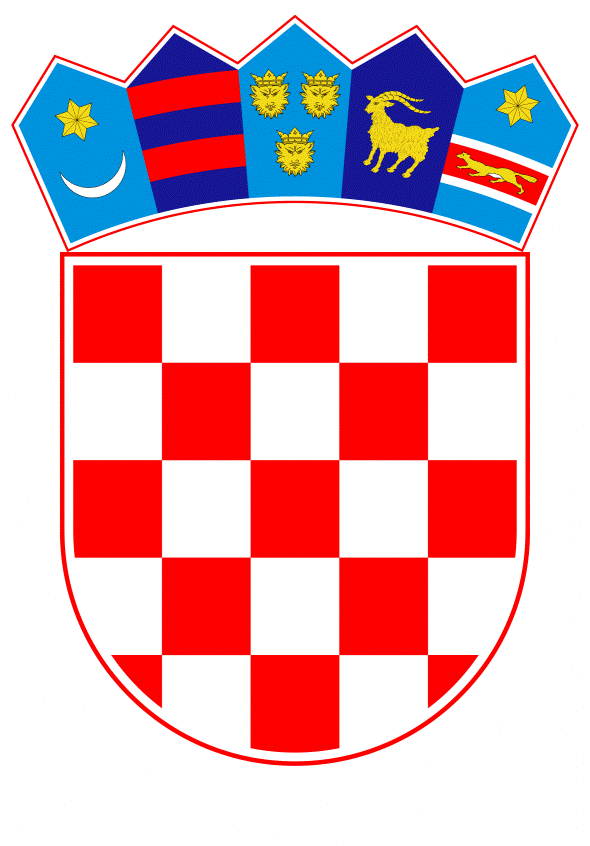 VLADA REPUBLIKE HRVATSKEZagreb, 24. veljače 2022. ______________________________________________________________________________________________________________________________________________________________________________________________________________________________PrijedlogNa temelju članka 31. stavka 2. Zakona o Vladi Republike Hrvatske (Narodne novine, br. 150/11, 119/14, 93/16 i 116/18), a u vezi s člankom 74. stavkom 1. Zakona o pomorskom dobru i morskim lukama (Narodne novine, br. 158/03, 100/04-Zakon o izmjenama i dopunama Zakona o gradnji, 141/06, 38/09, 123/11-Odluka Ustavnog suda Republike Hrvatske, 56/16 i 98/19), Vlada Republike Hrvatske je na sjednici održanoj ___________________ donijelaODLUKU O DAVANJU SUGLASNOSTI NA ODLUKU ŽUPANIJSKE SKUPŠTINE DUBROVAČKO-NERETVANSKE ŽUPANIJE O IZMJENAMA I DOPUNAMA ODLUKE O OSNIVANJU LUČKE UPRAVE DUBROVAČKO-NERETVANSKE ŽUPANIJE ZA LUKE ŽUPANIJSKOG I LOKALNOG ZNAČAJAI.Daje se suglasnost na Odluku o izmjenama i dopunama Odluke o osnivanju Lučke uprave Dubrovačko-neretvanske županije za luke županijskog i lokalnog značaja, klase: 934-01/21-01/49, urbroja: 2117/1-04-21-05, koju je donijela Županijska skupština Dubrovačko-neretvanske županije na sjednici održanoj 5. studenog 2021. godine, a kojom se proširuje obuhvat lučkog područja luke Prigradica.II.Ova Odluka stupa na snagu danom donošenja, a objavit će se u Narodnim novinama.Klasa:Ur.broj:Zagreb,PREDSJEDNIKmr. sc. Andrej PlenkovićOBRAZLOŽENJENa temelju članka 74. stavaka 1. i 2.  Zakona o pomorskom dobru i morskim lukama („Narodne novine“, br. 158/03, 100/04, 141/06, 38/09, 123/11, 56/16 i 98/19), županijska skupština utvrđuje lučko područje za sve luke otvorene za javni promet županijskog i lokalnog značaja na svom području, u skladu s prostornim planovima i uz suglasnost Vlade Republike Hrvatske, a lučka uprava je dužna predložiti promjenu akta o lučkom području ako to zahtijevaju razvojni, gospodarski, administrativni ili drugi razlozi. Sukladno članku 2. stavku 1. točki 4. Zakona o pomorskom dobru i morskim lukama lučko područje luke obuhvaća jedan ili više morskih i kopnenih prostora (lučkih bazena) koji se koriste za obavljanje lučkih djelatnosti, a kojima upravlja lučka uprava, a granica lučkog područja je granica pomorskog dobra. Odlukom o osnivanju Lučke uprave Dubrovačko-neretvanske županije za luke županijskog i lokalnog značaja („Službeni glasnik Dubrovačko-neretvanske županije“, br. 6/97, 2/98, 8/98, 4/00, 2/02, 7/04, 5/05, 10/05, 4/06, 9/08, 8/12, 7/15, 10/16, 5/17, 18/18 i 16/19) osnovana je Lučka uprava Dubrovačko-neretvanske županije i utvrđeno je lučko područje luka otvorenih za javni promet županijskog i lokalnog značaja pod njenom nadležnošću. Dana 5. studenog 2021. godine na svojoj 5. sjednici Županijska skupština Dubrovačko-neretvanske županije donijela je Odluku o izmjenama i dopunama Odluke o osnivanju Lučke uprave Dubrovačko-neretvanske županije za luke županijskog i lokalnog značaja (Klasa: 934-01/21-01/49, Urbroj: 2117/1-04-21-05) i dopisom od dana 30. studenoga 2021. godine zatražila suglasnost Vlade Republike Hrvatske.Navedenom Odlukom proširuje se obuhvat lučkog područja luke otvorene za javni promet Prigradica na otoku Korčuli u skladu s pravomoćnom Lokacijskom dozvolom Klasa: UP/I-350-05/21-01/000025, Urbroj: 2117/1-23/1-8-21-0007, od 7. svibnja 2021. godine kojom je planirana dogradnja glavnog i izgradnja sekundarnog lukobrana te izgradnja valobrana. Dosadašnja površina luke iznosila je 58 950 m2, dok će nova površina iznositi 71 915 m2, iz čega proizlazi kako se površina luke povećava za 12 965 m2. Povećanje lučkog područja se odnosi na akvatorij potreban za izgradnju valobranskog objekta s podmorskim pragom.Slijedom navedenog, Ministarstvo mora, prometa i infrastrukture izradilo je Prijedlog odluke o davanju suglasnosti na Odluku Županijske skupštine Dubrovačko-neretvanske županije o izmjenama i dopunama Odluke o osnivanju Lučke uprave Dubrovačko-neretvanske županije za luke županijskog i lokalnog značaja. Predlagatelj:Ministarstvo mora, prometa i infrastrukturePredmet:Prijedlog odluke o davanju suglasnosti na Odluku Županijske skupštine Dubrovačko-neretvanske županije o izmjenama i dopunama Odluke o osnivanju Lučke uprave Dubrovačko-neretvanske županije za luke županijskog i lokalnog značaja 